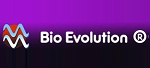 CADASTRO DE USUÁRIO - CTNETAPAS DE PRODUÇÃOEtapa IEtapa IIEtapa IIIEtapa IVEtapa VConformidades Sensores: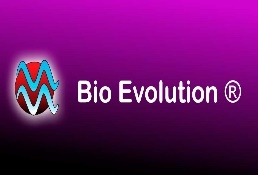 Nome:      CPF:         RG:       Nº Registro SBN:      Endereço:      , nº:       Complemento:         Bairro:     Cidade:         UF:   CEP:         Profissão:      Telefone:       Celular:      E-mail:       Curso Adicional: Sim  Não  Responsável Técnico   Em caso de resposta positiva ou Apenas responsável técnico, preencha abaixo:Nome:      CPF:         RG:       Nº Registro SBN:      Endereço:      , nº:       Complemento:         Bairro:     Cidade:         UF:    CEP:         Profissão:      Telefone:       Celular:      Conferencia do estoqueSIMNÃOMatéria prima suficiente para produção da placaMatéria prima suficiente para produção de sensoresQt de periféricos suficiente para produçãoProdução de placaSIMNÃO6 Entradas USB (Tipo A) soldadas na placaEntrada USB (Tipo B) soldada na placa6 Resistores SMD 47K soldados na placa4 Resistores SMD 10K soldados na placa4 Resistores SMD 1M soldados na placa2 Resistores SMD 27K soldados na placa2 Resistores SMD 4K7 soldados na placaResistor SMD 220K soldado na placa2 Resistores SMD 560K soldados na placa4 Resistores SMD 3k9 1% soldados na placaResistor SMD 1K5 soldado na placa2 Resistores SMD 220Ω soldados na placaResistor SMD 470Ω soldado na placaResistor SMD 1K soldado na placa6 Capacitores SMD 2,2µF soldados na placa4 capacitores SMD 1µF soldados na placa4 capacitores SMD 47nF soldados na placa7 capacitores SMD 100nF soldados na placa2 capacitores SMD 22Pf soldados na placa2 diodos N4148 soldados2 diodos zener 3V3 soldados na placa2 Cis LM358AM soldados na placaCI ATMEGA8A-PU soldado na placaCristal 12 MHz soldado na placa Todos os componentes soldados na placaEntrada USB (Tipo B) isolada com fita isolante liquidaIsoladorTroca de LED e montagem do gabineteProdução dos SensoresSIMNÃOSensor Variabilidade CardíacaSIMNÃOVelcro cortado conforme manual de fabricaçãoVelcro furado conforme manual de fabricaçãoPHCR encaixado nos locais especificados no manual de fabricaçãoFio soldado conforme especificado no manual de fabricaçãoVelcro colado com fita isolante liquidaGuarnição cortada e furadaGuarnição colada conforme o manual de fabricaçãoSensor produzido em conformidade com manual de fabricaçãoSensor Controle de ansiedadeSIMNÃOVelcro cortado conforme manual de fabricaçãoVelcro furado conforme manual de fabricaçãoEletrodo encaixado no local especificado no manual de fabricaçãoConector de eletrodos do sensor ajustadosVelcro com eletrodos encaixados no sensorSensor produzido em conformidade com manual de fabricaçãoSensor Resposta fisiológicaVelcro cortado conforme manual de fabricaçãoVelcro encaixado no sensorSensor produzido em conformidade com manual de fabricaçãoOBS: Caso seja necessário, consulte o manual de fabricaçãoSIMNÃOEnsaio laboratorial realizados conforme FORMULÁRIO DE ENSAIOSEquipamento em conformidade com ensaio laboratorialCalibragem realizadaPlaca testada colocada e parafusada dentro do gabineteDocumentaçãoSIMNÃOFormulário de ensaio impresso Etapas de controle de qualidade executadasEtiqueta de rastreamento colada no formulário de ensaioCertificado de ação corretiva e preventiva emitidosChecklist, termo de garantia, manual do usuário e envelope prontos para embalagemEtapas de controle de qualidade executadasEmbalagemSIMNÃOLacre de garantia colado no aparelhoAparelho, isolador, sensores e cabo USB de alimentação colocados dentro do CASE, apenas o cabo USB do sensor é colocado no CASE)CASE colocado dentro da embalagemDocumentação colocada dentro da caixaEmbalagem contendo CASE colocada dentro da caixaTodos os itens do checklist estão na caixaEquipamento pronto para envioControle de embalagemCOLAGEM DE ETIQUETAS E RÓTULOSSIMNÃORotulagem Superior, Frontal e INMETRO no AparelhoRotulagem IsoladorEtiqueta de código de barras na ficha de teste de placas e sensoresEtiqueta de código de barras do aparelho na tampaEtiqueta de código de barras do check-listEtiqueta do código de barras no Termo de garantiaEtiqueta de AprovadoEtiqueta de QualidadeEtiqueta Externa na EmbalagemLacre de Segurança GarantiaEtiqueta de código de barras no Controle de Qualidade /Check-ListInserção do selo do INMETROPreenchimento do formulário FOR 05.01REGISTRO HISTÓRICO DO PRODUTOREGISTRO HISTÓRICO DO PRODUTOREGISTRO HISTÓRICO DO PRODUTOREGISTRO HISTÓRICO DO PRODUTOREGISTRO HISTÓRICO DO PRODUTOREGISTRO HISTÓRICO DO PRODUTOREGISTRO HISTÓRICO DO PRODUTOREGISTRO HISTÓRICO DO PRODUTOREGISTRO HISTÓRICO DO PRODUTOREGISTRO HISTÓRICO DO PRODUTOREGISTRO HISTÓRICO DO PRODUTOREGISTRO HISTÓRICO DO PRODUTOREGISTRO HISTÓRICO DO PRODUTOREGISTRO HISTÓRICO DO PRODUTOREGISTRO HISTÓRICO DO PRODUTOREGISTRO HISTÓRICO DO PRODUTOREGISTRO HISTÓRICO DO PRODUTOFOR 03.03Página 01 de 01Revisão 0Data: 10/12/17.FOR 03.03Página 01 de 01Revisão 0Data: 10/12/17.FOR 03.03Página 01 de 01Revisão 0Data: 10/12/17.REFERÊNCIA:EQUIP P/ CAPTAÇÃO DE SINAIS FISIOLOGICOSREFERÊNCIA:EQUIP P/ CAPTAÇÃO DE SINAIS FISIOLOGICOSREFERÊNCIA:EQUIP P/ CAPTAÇÃO DE SINAIS FISIOLOGICOSREFERÊNCIA:EQUIP P/ CAPTAÇÃO DE SINAIS FISIOLOGICOSREFERÊNCIA:EQUIP P/ CAPTAÇÃO DE SINAIS FISIOLOGICOSREFERÊNCIA:EQUIP P/ CAPTAÇÃO DE SINAIS FISIOLOGICOSREFERÊNCIA:EQUIP P/ CAPTAÇÃO DE SINAIS FISIOLOGICOSREFERÊNCIA:EQUIP P/ CAPTAÇÃO DE SINAIS FISIOLOGICOSREFERÊNCIA:EQUIP P/ CAPTAÇÃO DE SINAIS FISIOLOGICOSQTD:1QTD:1QTD:1QTD:1QTD:1OP:OP:OP:OP:SÉRIE/LOTE:1SÉRIE/LOTE:1SÉRIE/LOTE:1COMPONENTES UTILIZADOSCOMPONENTES UTILIZADOSCOMPONENTES UTILIZADOSCOMPONENTES UTILIZADOSCOMPONENTES UTILIZADOSCOMPONENTES UTILIZADOSCOMPONENTES UTILIZADOSCOMPONENTES UTILIZADOSCOMPONENTES UTILIZADOSCOMPONENTES UTILIZADOSCOMPONENTES UTILIZADOSCOMPONENTES UTILIZADOSCOMPONENTES UTILIZADOSCOMPONENTES UTILIZADOSCOMPONENTES UTILIZADOSCOMPONENTES UTILIZADOSCOMPONENTES UTILIZADOSCOMPONENTES UTILIZADOSCOMPONENTES UTILIZADOSCOMPONENTES UTILIZADOSCOMPONENTES UTILIZADOSGabinete Gabinete Gabinete Gabinete Gabinete Gabinete Gabinete Gabinete Rótulos de identificaçãoRótulos de identificaçãoRótulos de identificaçãoRótulos de identificaçãoRótulos de identificaçãoRótulos de identificaçãoRótulos de identificaçãoRótulos de identificaçãoRótulos de identificaçãoRótulos de identificaçãoRótulos de identificaçãoPlaca de Circuito impressoPlaca de Circuito impressoPlaca de Circuito impressoPlaca de Circuito impressoPlaca de Circuito impressoPlaca de Circuito impressoPlaca de Circuito impressoPlaca de Circuito impressoPROCESSO DE FABRICAÇÃOPROCESSO DE FABRICAÇÃOPROCESSO DE FABRICAÇÃOPROCESSO DE FABRICAÇÃOPROCESSO DE FABRICAÇÃOPROCESSO DE FABRICAÇÃOPROCESSO DE FABRICAÇÃOPROCESSO DE FABRICAÇÃOPROCESSO DE FABRICAÇÃOPROCESSO DE FABRICAÇÃOPROCESSO DE FABRICAÇÃOPROCESSO DE FABRICAÇÃOPROCESSO DE FABRICAÇÃOPROCESSO DE FABRICAÇÃOPROCESSO DE FABRICAÇÃOPROCESSO DE FABRICAÇÃOPROCESSO DE FABRICAÇÃOPROCESSO DE FABRICAÇÃOPROCESSO DE FABRICAÇÃOPROCESSO DE FABRICAÇÃOPROCESSO DE FABRICAÇÃOOperação /Maq.Operação /Maq.Início da OperaçãoInício da OperaçãoInício da OperaçãoInício da OperaçãoInício da OperaçãoFinal da OperaçãoFinal da OperaçãoFinal da OperaçãoFinal da OperaçãoFinal da OperaçãoFinal da OperaçãoFinal da OperaçãoFinal da OperaçãoFinal da OperaçãoOperadorOperadorOperadorOperadorOperadorTESTE DA PLACA:TESTE DA PLACA:ComeçoComeçoComeço3 /  /3 /  /TérminoTérminoTérminoTérmino3 /  /3 /  /3 /  /3 /  /3 /  /Realizador por: Realizador por: Realizador por: Realizador por: Realizador por: MONTAGEM:MONTAGEM:ComeçoComeçoComeço3 /  /3 /  /TérminoTérminoTérminoTérmino3 /  /3 /  /3 /  /3 /  /3 /  /Realizador por: Realizador por: Realizador por: Realizador por: Realizador por: CALIBRAGEM:CALIBRAGEM:ComeçoComeçoComeço3 /  /3 /  /TérminoTérminoTérminoTérmino3 /  /3 /  /3 /  /3 /  /3 /  /Realizador por: Realizador por: Realizador por: Realizador por: Realizador por: EMBALAGEMEMBALAGEMComeçoComeçoComeço3 /  /3 /  /TérminoTérminoTérminoTérmino3 /  /3 /  /3 /  /3 /  /3 /  /Realizador por: Realizador por: Realizador por: Realizador por: Realizador por: OBSERVAÇÕES:OBSERVAÇÕES:OBSERVAÇÕES:OBSERVAÇÕES:OBSERVAÇÕES:OBSERVAÇÕES:OBSERVAÇÕES:OBSERVAÇÕES:OBSERVAÇÕES:OBSERVAÇÕES:OBSERVAÇÕES:OBSERVAÇÕES:OBSERVAÇÕES:OBSERVAÇÕES:OBSERVAÇÕES:OBSERVAÇÕES:OBSERVAÇÕES:OBSERVAÇÕES:OBSERVAÇÕES:OBSERVAÇÕES:OBSERVAÇÕES:Verificação padronizadaVerificação padronizadaVerificação padronizadaVerificação padronizadaVerificação padronizadaVerificação padronizadaVerificação padronizadaVerificação padronizadaVerificação padronizadaVerificação padronizadaVerificação padronizadaVerificação padronizadaVerificação padronizadaVerificação padronizadaVerificação padronizadaVerificação padronizadaVerificação padronizadaVerificação padronizadaVerificação padronizadaVerificação padronizadaVerificação padronizadaItem: Item: Item: CaracterísticaCaracterísticaCaracterísticaCaracterísticaEspecificação:Especificação:Especificação:Avaliação:Avaliação:Avaliação:Avaliação:Avaliação:Método:Método:Nome:Nome:Nome:Nome:1.  Teste da Placa:1.  Teste da Placa:1.  Teste da Placa:Funciona corretamente?Funciona corretamente?Funciona corretamente?Funciona corretamente?SimSimSim sim   não sim   não sim   não sim   não sim   nãoVisualVisualRealizador por: Realizador por: Realizador por: Realizador por: 2. Montagem2. Montagem2. MontagemA montagem está correta?A montagem está correta?A montagem está correta?A montagem está correta?SimSimSim sim   não sim   não sim   não sim   não sim   nãoVisualVisualRealizador por: Realizador por: Realizador por: Realizador por: 3. Calibragem3. Calibragem3. CalibragemA calibragem foi feita corretamente?A calibragem foi feita corretamente?A calibragem foi feita corretamente?A calibragem foi feita corretamente?SimSimSim sim   não sim   não sim   não sim   não sim   nãoVisualVisualRealizador por: Realizador por: Realizador por: Realizador por: 5. Embalagem do produto5. Embalagem do produto5. Embalagem do produtoEmbalagem correta?Embalagem correta?Embalagem correta?Embalagem correta?SimSimSim sim   não sim   não sim   não sim   não sim   nãoVisualVisualRealizador por: Realizador por: Realizador por: Realizador por: 6. Rotulagem6. Rotulagem6. RotulagemAs informações de rotulagem são pertinentes ao produto?As informações de rotulagem são pertinentes ao produto?As informações de rotulagem são pertinentes ao produto?As informações de rotulagem são pertinentes ao produto?SimSimSim sim   não sim   não sim   não sim   não sim   nãoVisualVisualRealizador por: Realizador por: Realizador por: Realizador por: OBSERVAÇÕES:OBSERVAÇÕES:OBSERVAÇÕES:OBSERVAÇÕES:OBSERVAÇÕES:OBSERVAÇÕES:OBSERVAÇÕES:OBSERVAÇÕES:OBSERVAÇÕES:OBSERVAÇÕES:OBSERVAÇÕES:OBSERVAÇÕES:OBSERVAÇÕES:OBSERVAÇÕES:OBSERVAÇÕES:OBSERVAÇÕES:OBSERVAÇÕES:OBSERVAÇÕES:OBSERVAÇÕES:OBSERVAÇÕES:OBSERVAÇÕES:PROVIDÊNCIAS PARA ITENS NÃO CONFORMESPROVIDÊNCIAS PARA ITENS NÃO CONFORMESPROVIDÊNCIAS PARA ITENS NÃO CONFORMESPROVIDÊNCIAS PARA ITENS NÃO CONFORMESPROVIDÊNCIAS PARA ITENS NÃO CONFORMESPROVIDÊNCIAS PARA ITENS NÃO CONFORMESPROVIDÊNCIAS PARA ITENS NÃO CONFORMESPROVIDÊNCIAS PARA ITENS NÃO CONFORMESPROVIDÊNCIAS PARA ITENS NÃO CONFORMESPROVIDÊNCIAS PARA ITENS NÃO CONFORMESPROVIDÊNCIAS PARA ITENS NÃO CONFORMESPROVIDÊNCIAS PARA ITENS NÃO CONFORMESPROVIDÊNCIAS PARA ITENS NÃO CONFORMESPROVIDÊNCIAS PARA ITENS NÃO CONFORMESPROVIDÊNCIAS PARA ITENS NÃO CONFORMESPROVIDÊNCIAS PARA ITENS NÃO CONFORMESPROVIDÊNCIAS PARA ITENS NÃO CONFORMESPROVIDÊNCIAS PARA ITENS NÃO CONFORMESPROVIDÊNCIAS PARA ITENS NÃO CONFORMESPROVIDÊNCIAS PARA ITENS NÃO CONFORMESPROVIDÊNCIAS PARA ITENS NÃO CONFORMESDestino para produtos não conforme:      Destino para produtos não conforme:      Destino para produtos não conforme:      Destino para produtos não conforme:      Destino para produtos não conforme:      Destino para produtos não conforme:      Destino para produtos não conforme:      Destino para produtos não conforme:      Destino para produtos não conforme:      Destino para produtos não conforme:      Destino para produtos não conforme:      Destino para produtos não conforme:      Destino para produtos não conforme:      Destino para produtos não conforme:      Destino para produtos não conforme:      Destino para produtos não conforme:      Destino para produtos não conforme:      Destino para produtos não conforme:      Destino para produtos não conforme:      Destino para produtos não conforme:      Destino para produtos não conforme:      OBSERVAÇÕES:OBSERVAÇÕES:OBSERVAÇÕES:OBSERVAÇÕES:OBSERVAÇÕES:OBSERVAÇÕES:OBSERVAÇÕES:OBSERVAÇÕES:OBSERVAÇÕES:OBSERVAÇÕES:OBSERVAÇÕES:OBSERVAÇÕES:OBSERVAÇÕES:OBSERVAÇÕES:OBSERVAÇÕES:OBSERVAÇÕES:OBSERVAÇÕES:OBSERVAÇÕES:OBSERVAÇÕES:OBSERVAÇÕES:OBSERVAÇÕES:AVALIAÇÃO FINAL DA INSPEÇÃO:AVALIAÇÃO FINAL DA INSPEÇÃO:AVALIAÇÃO FINAL DA INSPEÇÃO:AVALIAÇÃO FINAL DA INSPEÇÃO:AVALIAÇÃO FINAL DA INSPEÇÃO:AVALIAÇÃO FINAL DA INSPEÇÃO:QTD PRODUZIDA:QTD PRODUZIDA:QTD PRODUZIDA:QTD PRODUZIDA:QTD PRODUZIDA:QTD PRODUZIDA:QTD PRODUZIDA:INSPEÇÃO DO PRODUTOINSPEÇÃO DO PRODUTOINSPEÇÃO DO PRODUTOINSPEÇÃO DO PRODUTOINSPEÇÃO DO PRODUTOINSPEÇÃO DO PRODUTOINSPEÇÃO DO PRODUTOINSPEÇÃO DO PRODUTO Aprovado. Aprovado. Aprovado. Aprovado. Aprovado. Aprovado.Aprovados: 1Aprovados: 1Aprovados: 1Aprovados: 1Aprovados: 1Aprovados: 1Aprovados: 1Realizador por: Realizador por: Realizador por: Realizador por: Realizador por: Realizador por: Data:3/  /Data:3/  /  Reprovado  Reprovado  Reprovado  Reprovado  Reprovado  ReprovadoReprovados: 0Reprovados: 0Reprovados: 0Reprovados: 0Reprovados: 0Reprovados: 0Reprovados: 0Realizador por: Realizador por: Realizador por: Realizador por: Realizador por: Realizador por: Data:3/  /Data:3/  /] Aprovação parcial] Aprovação parcial] Aprovação parcial] Aprovação parcial] Aprovação parcial] Aprovação parcialLIBERAÇÃO DO LOTE PARA ENVIO AO ESTOQUE E COMERCIALIZAÇÃOLIBERAÇÃO DO LOTE PARA ENVIO AO ESTOQUE E COMERCIALIZAÇÃOLIBERAÇÃO DO LOTE PARA ENVIO AO ESTOQUE E COMERCIALIZAÇÃOLIBERAÇÃO DO LOTE PARA ENVIO AO ESTOQUE E COMERCIALIZAÇÃOLIBERAÇÃO DO LOTE PARA ENVIO AO ESTOQUE E COMERCIALIZAÇÃOLIBERAÇÃO DO LOTE PARA ENVIO AO ESTOQUE E COMERCIALIZAÇÃOLIBERAÇÃO DO LOTE PARA ENVIO AO ESTOQUE E COMERCIALIZAÇÃOLIBERAÇÃO DO LOTE PARA ENVIO AO ESTOQUE E COMERCIALIZAÇÃOLIBERAÇÃO DO LOTE PARA ENVIO AO ESTOQUE E COMERCIALIZAÇÃOLIBERAÇÃO DO LOTE PARA ENVIO AO ESTOQUE E COMERCIALIZAÇÃOLIBERAÇÃO DO LOTE PARA ENVIO AO ESTOQUE E COMERCIALIZAÇÃOLIBERAÇÃO DO LOTE PARA ENVIO AO ESTOQUE E COMERCIALIZAÇÃOLIBERAÇÃO DO LOTE PARA ENVIO AO ESTOQUE E COMERCIALIZAÇÃOLIBERAÇÃO DO LOTE PARA ENVIO AO ESTOQUE E COMERCIALIZAÇÃOLIBERAÇÃO DO LOTE PARA ENVIO AO ESTOQUE E COMERCIALIZAÇÃOLIBERAÇÃO DO LOTE PARA ENVIO AO ESTOQUE E COMERCIALIZAÇÃOLIBERAÇÃO DO LOTE PARA ENVIO AO ESTOQUE E COMERCIALIZAÇÃOLIBERAÇÃO DO LOTE PARA ENVIO AO ESTOQUE E COMERCIALIZAÇÃOLIBERAÇÃO DO LOTE PARA ENVIO AO ESTOQUE E COMERCIALIZAÇÃOLIBERAÇÃO DO LOTE PARA ENVIO AO ESTOQUE E COMERCIALIZAÇÃOLIBERAÇÃO DO LOTE PARA ENVIO AO ESTOQUE E COMERCIALIZAÇÃOSÉRIE: Aprovado Reprovado.SÉRIE: Aprovado Reprovado.SÉRIE: Aprovado Reprovado.SÉRIE: Aprovado Reprovado.QUANTIDADE LIBERADA:1QUANTIDADE LIBERADA:1QUANTIDADE LIBERADA:1QUANTIDADE LIBERADA:1QUANTIDADE LIBERADA:1QUANTIDADE LIBERADA:1QUANTIDADE LIBERADA:1QUANTIDADE LIBERADA:1LIBERADO POR:   3 /  /LIBERADO POR:   3 /  /LIBERADO POR:   3 /  /LIBERADO POR:   3 /  /LIBERADO POR:   3 /  /LIBERADO POR:   3 /  /LIBERADO POR:   3 /  /LIBERADO POR:   3 /  /LIBERADO POR:   3 /  /REGISTRO HISTÓRICO DO PRODUTOREGISTRO HISTÓRICO DO PRODUTOREGISTRO HISTÓRICO DO PRODUTOREGISTRO HISTÓRICO DO PRODUTOREGISTRO HISTÓRICO DO PRODUTOREGISTRO HISTÓRICO DO PRODUTOREGISTRO HISTÓRICO DO PRODUTOREGISTRO HISTÓRICO DO PRODUTOREGISTRO HISTÓRICO DO PRODUTOREGISTRO HISTÓRICO DO PRODUTOREGISTRO HISTÓRICO DO PRODUTOREGISTRO HISTÓRICO DO PRODUTOFOR 03.03Página 01 de 01Revisão 0Data: 23/02/16.FOR 03.03Página 01 de 01Revisão 0Data: 23/02/16.FOR 03.03Página 01 de 01Revisão 0Data: 23/02/16.FOR 03.03Página 01 de 01Revisão 0Data: 23/02/16.REFERÊNCIA:SENSORES DE CAPTAÇÃO DE SINAIS FISIOLÓGICOSREFERÊNCIA:SENSORES DE CAPTAÇÃO DE SINAIS FISIOLÓGICOSREFERÊNCIA:SENSORES DE CAPTAÇÃO DE SINAIS FISIOLÓGICOSREFERÊNCIA:SENSORES DE CAPTAÇÃO DE SINAIS FISIOLÓGICOSREFERÊNCIA:SENSORES DE CAPTAÇÃO DE SINAIS FISIOLÓGICOSREFERÊNCIA:SENSORES DE CAPTAÇÃO DE SINAIS FISIOLÓGICOSREFERÊNCIA:SENSORES DE CAPTAÇÃO DE SINAIS FISIOLÓGICOSREFERÊNCIA:SENSORES DE CAPTAÇÃO DE SINAIS FISIOLÓGICOSQTD:1QTD:1QTD:1QTD:1OP:OP:SÉRIE/LOTE:1SÉRIE/LOTE:1SÉRIE/LOTE:1SÉRIE/LOTE:1COMPONENTES UTILIZADOSCOMPONENTES UTILIZADOSCOMPONENTES UTILIZADOSCOMPONENTES UTILIZADOSCOMPONENTES UTILIZADOSCOMPONENTES UTILIZADOSCOMPONENTES UTILIZADOSCOMPONENTES UTILIZADOSCOMPONENTES UTILIZADOSCOMPONENTES UTILIZADOSCOMPONENTES UTILIZADOSCOMPONENTES UTILIZADOSCOMPONENTES UTILIZADOSCOMPONENTES UTILIZADOSCOMPONENTES UTILIZADOSCOMPONENTES UTILIZADOSCOMPONENTES UTILIZADOSCOMPONENTES UTILIZADOSRolo de fio (1malha e 1 fio) para cabosRolo de fio (1malha e 1 fio) para cabosRolo de fio (1malha e 1 fio) para cabosRolo de fio (1malha e 1 fio) para cabosRolo de fio (1malha e 1 fio) para cabosRolo de fio (1malha e 1 fio) para cabosVelcroVelcroVelcroVelcroVelcroVelcroVelcroVelcroVelcroFita isolante líquidoFita isolante líquidoFita isolante líquidoFita isolante líquidoFita isolante líquidoFita isolante líquidoComponentes eletrônicosComponentes eletrônicosComponentes eletrônicosComponentes eletrônicosComponentes eletrônicosComponentes eletrônicosComponentes eletrônicosComponentes eletrônicosComponentes eletrônicosPROCESSO DE FABRICAÇÃOPROCESSO DE FABRICAÇÃOPROCESSO DE FABRICAÇÃOPROCESSO DE FABRICAÇÃOPROCESSO DE FABRICAÇÃOPROCESSO DE FABRICAÇÃOPROCESSO DE FABRICAÇÃOPROCESSO DE FABRICAÇÃOPROCESSO DE FABRICAÇÃOPROCESSO DE FABRICAÇÃOPROCESSO DE FABRICAÇÃOPROCESSO DE FABRICAÇÃOPROCESSO DE FABRICAÇÃOPROCESSO DE FABRICAÇÃOPROCESSO DE FABRICAÇÃOPROCESSO DE FABRICAÇÃOPROCESSO DE FABRICAÇÃOPROCESSO DE FABRICAÇÃOOperaçãoOperaçãoInício da OperaçãoInício da OperaçãoInício da OperaçãoInício da OperaçãoInício da OperaçãoFinal da OperaçãoFinal da OperaçãoFinal da OperaçãoFinal da OperaçãoFinal da OperaçãoFinal da OperaçãoOperadorOperadorOperadorOperadorOperadorCORTE DO FIOCORTE DO FIOComeçoComeço3 /  /3 /  /3 /  /TérminoTérmino3 /  /3 /  /3 /  /3 /  /Realizador por: Realizador por: Realizador por: Realizador por: Realizador por: SOLDAGEM:SOLDAGEM:ComeçoComeço3 /  /3 /  /3 /  /TérminoTérmino3 /  /3 /  /3 /  /3 /  /Realizador por: Realizador por: Realizador por: Realizador por: Realizador por: ACABEMENTO COM VELCRO:ACABEMENTO COM VELCRO:ComeçoComeço3 /  /3 /  /3 /  /TérminoTérmino3 /  /3 /  /3 /  /3 /  /Realizador por: Realizador por: Realizador por: Realizador por: Realizador por: CALIBRAGEM:CALIBRAGEM:ComeçoComeço3 /  /3 /  /3 /  /TérminoTérmino3 /  /3 /  /3 /  /3 /  /Realizador por: Realizador por: Realizador por: Realizador por: Realizador por: EMBALAGEM:EMBALAGEM:ComeçoComeço3 /  /3 /  /3 /  /TérminoTérmino3 /  /3 /  /3 /  /3 /  /Realizador por: Realizador por: Realizador por: Realizador por: Realizador por: OBSERVAÇÕES:OBSERVAÇÕES:OBSERVAÇÕES:OBSERVAÇÕES:OBSERVAÇÕES:OBSERVAÇÕES:OBSERVAÇÕES:OBSERVAÇÕES:OBSERVAÇÕES:OBSERVAÇÕES:OBSERVAÇÕES:OBSERVAÇÕES:OBSERVAÇÕES:OBSERVAÇÕES:OBSERVAÇÕES:OBSERVAÇÕES:OBSERVAÇÕES:OBSERVAÇÕES:Verificação padronizadaVerificação padronizadaVerificação padronizadaVerificação padronizadaVerificação padronizadaVerificação padronizadaVerificação padronizadaVerificação padronizadaVerificação padronizadaVerificação padronizadaVerificação padronizadaVerificação padronizadaVerificação padronizadaVerificação padronizadaVerificação padronizadaVerificação padronizadaVerificação padronizadaVerificação padronizadaItem: CaracterísticaCaracterísticaCaracterísticaCaracterísticaCaracterísticaEspecificação:Especificação:Especificação:Especificação:Especificação:Avaliação:Avaliação:Método:Método:Método:Nome:Nome:1.  Corte do fio:Está cortado em 1,80m e 2,50m corretamente?Está cortado em 1,80m e 2,50m corretamente?Está cortado em 1,80m e 2,50m corretamente?Está cortado em 1,80m e 2,50m corretamente?Está cortado em 1,80m e 2,50m corretamente?SimSimSimSimSim sim   não sim   nãoVisualVisualVisualRealizador por: Realizador por: 2. Soldagem:Componente eletrônico soldado corretamente?Componente eletrônico soldado corretamente?Componente eletrônico soldado corretamente?Componente eletrônico soldado corretamente?Componente eletrônico soldado corretamente?SimSimSimSimSim sim   não sim   nãoVisualVisualVisualRealizador por: Realizador por: 3. Acabamento:O acabamento com velcro está feito corretamente?O acabamento com velcro está feito corretamente?O acabamento com velcro está feito corretamente?O acabamento com velcro está feito corretamente?O acabamento com velcro está feito corretamente?SimSimSimSimSim sim   não sim   nãoVisualVisualVisualRealizador por: Realizador por: 3. Calibragem:A calibragem foi feita corretamente?A calibragem foi feita corretamente?A calibragem foi feita corretamente?A calibragem foi feita corretamente?A calibragem foi feita corretamente?SimSimSimSimSim sim   não sim   nãoVisualVisualVisualRealizador por: Realizador por: 5. Embalagem  do produto:Embalagem correta?Embalagem correta?Embalagem correta?Embalagem correta?Embalagem correta?SimSimSimSimSim sim   não sim   nãoVisualVisualVisualRealizador por: Realizador por: 6. RotulagemAs informações de rotulagem são pertinentes ao produto?As informações de rotulagem são pertinentes ao produto?As informações de rotulagem são pertinentes ao produto?As informações de rotulagem são pertinentes ao produto?As informações de rotulagem são pertinentes ao produto?SimSimSimSimSim sim   não sim   nãoVisualVisualVisualRealizador por: Realizador por: OBSERVAÇÕES:OBSERVAÇÕES:OBSERVAÇÕES:OBSERVAÇÕES:OBSERVAÇÕES:OBSERVAÇÕES:OBSERVAÇÕES:OBSERVAÇÕES:OBSERVAÇÕES:OBSERVAÇÕES:OBSERVAÇÕES:OBSERVAÇÕES:OBSERVAÇÕES:OBSERVAÇÕES:OBSERVAÇÕES:OBSERVAÇÕES:OBSERVAÇÕES:OBSERVAÇÕES:PROVIDÊNCIAS PARA ITENS NÃO CONFORMESPROVIDÊNCIAS PARA ITENS NÃO CONFORMESPROVIDÊNCIAS PARA ITENS NÃO CONFORMESPROVIDÊNCIAS PARA ITENS NÃO CONFORMESPROVIDÊNCIAS PARA ITENS NÃO CONFORMESPROVIDÊNCIAS PARA ITENS NÃO CONFORMESPROVIDÊNCIAS PARA ITENS NÃO CONFORMESPROVIDÊNCIAS PARA ITENS NÃO CONFORMESPROVIDÊNCIAS PARA ITENS NÃO CONFORMESPROVIDÊNCIAS PARA ITENS NÃO CONFORMESPROVIDÊNCIAS PARA ITENS NÃO CONFORMESPROVIDÊNCIAS PARA ITENS NÃO CONFORMESPROVIDÊNCIAS PARA ITENS NÃO CONFORMESPROVIDÊNCIAS PARA ITENS NÃO CONFORMESPROVIDÊNCIAS PARA ITENS NÃO CONFORMESPROVIDÊNCIAS PARA ITENS NÃO CONFORMESPROVIDÊNCIAS PARA ITENS NÃO CONFORMESPROVIDÊNCIAS PARA ITENS NÃO CONFORMESTotal de itens não conformes: 0Total de itens não conformes: 0Total de itens não conformes: 0Total de itens não conformes: 0Total de itens não conformes: 0Total de itens não conformes: 0Total de itens não conformes: 0Total de itens não conformes: 0Total de itens não conformes: 0Total de itens não conformes: 0Total de itens não conformes: 0Total de itens não conformes: 0Total de itens não conformes: 0Total de itens não conformes: 0Total de itens não conformes: 0Total de itens não conformes: 0Total de itens não conformes: 0Total de itens não conformes: 0Destino para produtos não conforme:      Destino para produtos não conforme:      Destino para produtos não conforme:      Destino para produtos não conforme:      Destino para produtos não conforme:      Destino para produtos não conforme:      Destino para produtos não conforme:      Destino para produtos não conforme:      Destino para produtos não conforme:      Destino para produtos não conforme:      Destino para produtos não conforme:      Destino para produtos não conforme:      Destino para produtos não conforme:      Destino para produtos não conforme:      Destino para produtos não conforme:      Destino para produtos não conforme:      Destino para produtos não conforme:      Destino para produtos não conforme:      OBSERVAÇÕES:OBSERVAÇÕES:OBSERVAÇÕES:OBSERVAÇÕES:OBSERVAÇÕES:OBSERVAÇÕES:OBSERVAÇÕES:OBSERVAÇÕES:OBSERVAÇÕES:OBSERVAÇÕES:OBSERVAÇÕES:OBSERVAÇÕES:OBSERVAÇÕES:OBSERVAÇÕES:OBSERVAÇÕES:OBSERVAÇÕES:OBSERVAÇÕES:OBSERVAÇÕES:AVALIAÇÃO FINAL DA INSPEÇÃO:AVALIAÇÃO FINAL DA INSPEÇÃO:AVALIAÇÃO FINAL DA INSPEÇÃO:AVALIAÇÃO FINAL DA INSPEÇÃO:AVALIAÇÃO FINAL DA INSPEÇÃO:QTD PRODUZIDA:QTD PRODUZIDA:QTD PRODUZIDA:QTD PRODUZIDA:QTD PRODUZIDA:QTD PRODUZIDA:INSPEÇÃO DE PRODUTOSINSPEÇÃO DE PRODUTOSINSPEÇÃO DE PRODUTOSINSPEÇÃO DE PRODUTOSINSPEÇÃO DE PRODUTOSINSPEÇÃO DE PRODUTOSINSPEÇÃO DE PRODUTOS Aprovado. Aprovado. Aprovado. Aprovado. Aprovado.Aprovados: 1Aprovados: 1Aprovados: 1Aprovados: 1Aprovados: 1Aprovados: 1Realizador por: Realizador por: Realizador por: Realizador por: Data:3 /  /Data:3 /  /Data:3 /  /  Reprovado  Reprovado  Reprovado  Reprovado  ReprovadoReprovados: 0Reprovados: 0Reprovados: 0Reprovados: 0Reprovados: 0Reprovados: 0Realizador por: Realizador por: Realizador por: Realizador por: Data:3 /  /Data:3 /  /Data:3 /  /] Aprovação parcial] Aprovação parcial] Aprovação parcial] Aprovação parcial] Aprovação parcialLIBERAÇÃO DO LOTE PARA ENVIO AO ESTOQUE E COMERCIALIZAÇÃOLIBERAÇÃO DO LOTE PARA ENVIO AO ESTOQUE E COMERCIALIZAÇÃOLIBERAÇÃO DO LOTE PARA ENVIO AO ESTOQUE E COMERCIALIZAÇÃOLIBERAÇÃO DO LOTE PARA ENVIO AO ESTOQUE E COMERCIALIZAÇÃOLIBERAÇÃO DO LOTE PARA ENVIO AO ESTOQUE E COMERCIALIZAÇÃOLIBERAÇÃO DO LOTE PARA ENVIO AO ESTOQUE E COMERCIALIZAÇÃOLIBERAÇÃO DO LOTE PARA ENVIO AO ESTOQUE E COMERCIALIZAÇÃOLIBERAÇÃO DO LOTE PARA ENVIO AO ESTOQUE E COMERCIALIZAÇÃOLIBERAÇÃO DO LOTE PARA ENVIO AO ESTOQUE E COMERCIALIZAÇÃOLIBERAÇÃO DO LOTE PARA ENVIO AO ESTOQUE E COMERCIALIZAÇÃOLIBERAÇÃO DO LOTE PARA ENVIO AO ESTOQUE E COMERCIALIZAÇÃOLIBERAÇÃO DO LOTE PARA ENVIO AO ESTOQUE E COMERCIALIZAÇÃOLIBERAÇÃO DO LOTE PARA ENVIO AO ESTOQUE E COMERCIALIZAÇÃOLIBERAÇÃO DO LOTE PARA ENVIO AO ESTOQUE E COMERCIALIZAÇÃOLIBERAÇÃO DO LOTE PARA ENVIO AO ESTOQUE E COMERCIALIZAÇÃOLIBERAÇÃO DO LOTE PARA ENVIO AO ESTOQUE E COMERCIALIZAÇÃOLIBERAÇÃO DO LOTE PARA ENVIO AO ESTOQUE E COMERCIALIZAÇÃOLIBERAÇÃO DO LOTE PARA ENVIO AO ESTOQUE E COMERCIALIZAÇÃOLOTE: Aprovado Reprovado.LOTE: Aprovado Reprovado.LOTE: Aprovado Reprovado.QUANTIDADE LIBERADA:1QUANTIDADE LIBERADA:1QUANTIDADE LIBERADA:1QUANTIDADE LIBERADA:1QUANTIDADE LIBERADA:1QUANTIDADE LIBERADA:1QUANTIDADE LIBERADA:1LIBERADO POR:    3 /  /LIBERADO POR:    3 /  /LIBERADO POR:    3 /  /LIBERADO POR:    3 /  /LIBERADO POR:    3 /  /LIBERADO POR:    3 /  /LIBERADO POR:    3 /  /LIBERADO POR:    3 /  /REGISTRO HISTÓRICO DO PRODUTOREGISTRO HISTÓRICO DO PRODUTOREGISTRO HISTÓRICO DO PRODUTOREGISTRO HISTÓRICO DO PRODUTOREGISTRO HISTÓRICO DO PRODUTOREGISTRO HISTÓRICO DO PRODUTOREGISTRO HISTÓRICO DO PRODUTOREGISTRO HISTÓRICO DO PRODUTOREGISTRO HISTÓRICO DO PRODUTOREGISTRO HISTÓRICO DO PRODUTOREGISTRO HISTÓRICO DO PRODUTOREGISTRO HISTÓRICO DO PRODUTOFOR 03.03Página 01 de 01Revisão 0Data: 23/02/16.FOR 03.03Página 01 de 01Revisão 0Data: 23/02/16.FOR 03.03Página 01 de 01Revisão 0Data: 23/02/16.FOR 03.03Página 01 de 01Revisão 0Data: 23/02/16.REFERÊNCIA:SOFTWAREREFERÊNCIA:SOFTWAREREFERÊNCIA:SOFTWAREREFERÊNCIA:SOFTWAREREFERÊNCIA:SOFTWAREREFERÊNCIA:SOFTWAREREFERÊNCIA:SOFTWAREREFERÊNCIA:SOFTWAREQTD:1QTD:1QTD:1OP:OP:OP:SÉRIE/LOTE:1SÉRIE/LOTE:1SÉRIE/LOTE:1SÉRIE/LOTE:1COMPONENTES UTILIZADOSCOMPONENTES UTILIZADOSCOMPONENTES UTILIZADOSCOMPONENTES UTILIZADOSCOMPONENTES UTILIZADOSCOMPONENTES UTILIZADOSCOMPONENTES UTILIZADOSCOMPONENTES UTILIZADOSCOMPONENTES UTILIZADOSCOMPONENTES UTILIZADOSCOMPONENTES UTILIZADOSCOMPONENTES UTILIZADOSCOMPONENTES UTILIZADOSCOMPONENTES UTILIZADOSCOMPONENTES UTILIZADOSCOMPONENTES UTILIZADOSCOMPONENTES UTILIZADOSCOMPONENTES UTILIZADOSIsoladorIsoladorIsoladorIsoladorIsoladorIsoladorETAPAS DE FABRICAÇÃOETAPAS DE FABRICAÇÃOETAPAS DE FABRICAÇÃOETAPAS DE FABRICAÇÃOETAPAS DE FABRICAÇÃOETAPAS DE FABRICAÇÃOETAPAS DE FABRICAÇÃOETAPAS DE FABRICAÇÃOETAPAS DE FABRICAÇÃOETAPAS DE FABRICAÇÃOETAPAS DE FABRICAÇÃOETAPAS DE FABRICAÇÃOETAPAS DE FABRICAÇÃOETAPAS DE FABRICAÇÃOETAPAS DE FABRICAÇÃOETAPAS DE FABRICAÇÃOETAPAS DE FABRICAÇÃOETAPAS DE FABRICAÇÃOOperaçãoOperaçãoInício da OperaçãoInício da OperaçãoInício da OperaçãoInício da OperaçãoInício da OperaçãoFinal da OperaçãoFinal da OperaçãoFinal da OperaçãoFinal da OperaçãoFinal da OperaçãoFinal da OperaçãoOperadorOperadorOperadorOperadorOperadorDESENVOLVIMENTO:DESENVOLVIMENTO:ComeçoComeço3 /  /3 /  /3 /  /TérminoTérmino3 /  /3 /  /3 /  /3 /  /Realizador por: Realizador por: Realizador por: Realizador por: Realizador por: EMBALAGEM:EMBALAGEM:ComeçoComeço3 /  /3 /  /3 /  /TérminoTérmino3 /  /3 /  /3 /  /3 /  /Realizador por: Realizador por: Realizador por: Realizador por: Realizador por: OBSERVAÇÕES:OBSERVAÇÕES:OBSERVAÇÕES:OBSERVAÇÕES:OBSERVAÇÕES:OBSERVAÇÕES:OBSERVAÇÕES:OBSERVAÇÕES:OBSERVAÇÕES:OBSERVAÇÕES:OBSERVAÇÕES:OBSERVAÇÕES:OBSERVAÇÕES:OBSERVAÇÕES:OBSERVAÇÕES:OBSERVAÇÕES:OBSERVAÇÕES:OBSERVAÇÕES:Verificação padronizadaVerificação padronizadaVerificação padronizadaVerificação padronizadaVerificação padronizadaVerificação padronizadaVerificação padronizadaVerificação padronizadaVerificação padronizadaVerificação padronizadaVerificação padronizadaVerificação padronizadaVerificação padronizadaVerificação padronizadaVerificação padronizadaVerificação padronizadaVerificação padronizadaVerificação padronizadaItem: CaracterísticaCaracterísticaCaracterísticaCaracterísticaCaracterísticaEspecificação:Especificação:Especificação:Especificação:Avaliação:Avaliação:Método:Método:Método:Nome:Nome:Nome:1.  Desenvolvi-mento do softwareFoi realizado corretamente?Foi realizado corretamente?Foi realizado corretamente?Foi realizado corretamente?Foi realizado corretamente?SimSimSimSim sim   não sim   nãoVisualVisualVisualRealizador por: Realizador por: Realizador por: 6. Rotulagem do produto:As informações de rotulagem são pertinentes ao produto?As informações de rotulagem são pertinentes ao produto?As informações de rotulagem são pertinentes ao produto?As informações de rotulagem são pertinentes ao produto?As informações de rotulagem são pertinentes ao produto?SimSimSimSim sim   não sim   nãoVisualVisualVisualRealizador por: Realizador por: Realizador por: OBSERVAÇÕES:OBSERVAÇÕES:OBSERVAÇÕES:OBSERVAÇÕES:OBSERVAÇÕES:OBSERVAÇÕES:OBSERVAÇÕES:OBSERVAÇÕES:OBSERVAÇÕES:OBSERVAÇÕES:OBSERVAÇÕES:OBSERVAÇÕES:OBSERVAÇÕES:OBSERVAÇÕES:OBSERVAÇÕES:OBSERVAÇÕES:OBSERVAÇÕES:OBSERVAÇÕES:PROVIDÊNCIAS PARA ITENS NÃO CONFORMESPROVIDÊNCIAS PARA ITENS NÃO CONFORMESPROVIDÊNCIAS PARA ITENS NÃO CONFORMESPROVIDÊNCIAS PARA ITENS NÃO CONFORMESPROVIDÊNCIAS PARA ITENS NÃO CONFORMESPROVIDÊNCIAS PARA ITENS NÃO CONFORMESPROVIDÊNCIAS PARA ITENS NÃO CONFORMESPROVIDÊNCIAS PARA ITENS NÃO CONFORMESPROVIDÊNCIAS PARA ITENS NÃO CONFORMESPROVIDÊNCIAS PARA ITENS NÃO CONFORMESPROVIDÊNCIAS PARA ITENS NÃO CONFORMESPROVIDÊNCIAS PARA ITENS NÃO CONFORMESPROVIDÊNCIAS PARA ITENS NÃO CONFORMESPROVIDÊNCIAS PARA ITENS NÃO CONFORMESPROVIDÊNCIAS PARA ITENS NÃO CONFORMESPROVIDÊNCIAS PARA ITENS NÃO CONFORMESPROVIDÊNCIAS PARA ITENS NÃO CONFORMESPROVIDÊNCIAS PARA ITENS NÃO CONFORMESTotal de itens não conformes: 0Total de itens não conformes: 0Total de itens não conformes: 0Total de itens não conformes: 0Total de itens não conformes: 0Total de itens não conformes: 0Total de itens não conformes: 0Total de itens não conformes: 0Total de itens não conformes: 0Total de itens não conformes: 0Total de itens não conformes: 0Total de itens não conformes: 0Total de itens não conformes: 0Total de itens não conformes: 0Total de itens não conformes: 0Total de itens não conformes: 0Total de itens não conformes: 0Total de itens não conformes: 0Destino para produtos não conforme:      Destino para produtos não conforme:      Destino para produtos não conforme:      Destino para produtos não conforme:      Destino para produtos não conforme:      Destino para produtos não conforme:      Destino para produtos não conforme:      Destino para produtos não conforme:      Destino para produtos não conforme:      Destino para produtos não conforme:      Destino para produtos não conforme:      Destino para produtos não conforme:      Destino para produtos não conforme:      Destino para produtos não conforme:      Destino para produtos não conforme:      Destino para produtos não conforme:      Destino para produtos não conforme:      Destino para produtos não conforme:      OBSERVAÇÕES:OBSERVAÇÕES:OBSERVAÇÕES:OBSERVAÇÕES:OBSERVAÇÕES:OBSERVAÇÕES:OBSERVAÇÕES:OBSERVAÇÕES:OBSERVAÇÕES:OBSERVAÇÕES:OBSERVAÇÕES:OBSERVAÇÕES:OBSERVAÇÕES:OBSERVAÇÕES:OBSERVAÇÕES:OBSERVAÇÕES:OBSERVAÇÕES:OBSERVAÇÕES:AVALIAÇÃO FINAL DA INSPEÇÃO:AVALIAÇÃO FINAL DA INSPEÇÃO:AVALIAÇÃO FINAL DA INSPEÇÃO:AVALIAÇÃO FINAL DA INSPEÇÃO:AVALIAÇÃO FINAL DA INSPEÇÃO:QTD PRODUZIDA:QTD PRODUZIDA:QTD PRODUZIDA:QTD PRODUZIDA:QTD PRODUZIDA:INSPEÇÃO DE PRODUTOSINSPEÇÃO DE PRODUTOSINSPEÇÃO DE PRODUTOSINSPEÇÃO DE PRODUTOSINSPEÇÃO DE PRODUTOSINSPEÇÃO DE PRODUTOSINSPEÇÃO DE PRODUTOSINSPEÇÃO DE PRODUTOS Aprovado. Aprovado. Aprovado. Aprovado. Aprovado.Aprovados: 1Aprovados: 1Aprovados: 1Aprovados: 1Aprovados: 1Realizador por: Realizador por: Realizador por: Realizador por: Realizador por: Realizador por: Data:3 /  /Data:3 /  /  Reprovado  Reprovado  Reprovado  Reprovado  ReprovadoReprovados: 0Reprovados: 0Reprovados: 0Reprovados: 0Reprovados: 0Realizador por: Realizador por: Realizador por: Realizador por: Realizador por: Realizador por: Data:3 /  /Data:3 /  /] Aprovação parcial] Aprovação parcial] Aprovação parcial] Aprovação parcial] Aprovação parcialLIBERAÇÃO DO LOTE PARA ENVIO AO ESTOQUE E COMERCIALIZAÇÃOLIBERAÇÃO DO LOTE PARA ENVIO AO ESTOQUE E COMERCIALIZAÇÃOLIBERAÇÃO DO LOTE PARA ENVIO AO ESTOQUE E COMERCIALIZAÇÃOLIBERAÇÃO DO LOTE PARA ENVIO AO ESTOQUE E COMERCIALIZAÇÃOLIBERAÇÃO DO LOTE PARA ENVIO AO ESTOQUE E COMERCIALIZAÇÃOLIBERAÇÃO DO LOTE PARA ENVIO AO ESTOQUE E COMERCIALIZAÇÃOLIBERAÇÃO DO LOTE PARA ENVIO AO ESTOQUE E COMERCIALIZAÇÃOLIBERAÇÃO DO LOTE PARA ENVIO AO ESTOQUE E COMERCIALIZAÇÃOLIBERAÇÃO DO LOTE PARA ENVIO AO ESTOQUE E COMERCIALIZAÇÃOLIBERAÇÃO DO LOTE PARA ENVIO AO ESTOQUE E COMERCIALIZAÇÃOLIBERAÇÃO DO LOTE PARA ENVIO AO ESTOQUE E COMERCIALIZAÇÃOLIBERAÇÃO DO LOTE PARA ENVIO AO ESTOQUE E COMERCIALIZAÇÃOLIBERAÇÃO DO LOTE PARA ENVIO AO ESTOQUE E COMERCIALIZAÇÃOLIBERAÇÃO DO LOTE PARA ENVIO AO ESTOQUE E COMERCIALIZAÇÃOLIBERAÇÃO DO LOTE PARA ENVIO AO ESTOQUE E COMERCIALIZAÇÃOLIBERAÇÃO DO LOTE PARA ENVIO AO ESTOQUE E COMERCIALIZAÇÃOLIBERAÇÃO DO LOTE PARA ENVIO AO ESTOQUE E COMERCIALIZAÇÃOLIBERAÇÃO DO LOTE PARA ENVIO AO ESTOQUE E COMERCIALIZAÇÃOLOTE: Aprovado Reprovado.LOTE: Aprovado Reprovado.LOTE: Aprovado Reprovado.QUANTIDADE LIBERADA:1QUANTIDADE LIBERADA:1QUANTIDADE LIBERADA:1QUANTIDADE LIBERADA:1QUANTIDADE LIBERADA:1QUANTIDADE LIBERADA:1QUANTIDADE LIBERADA:1LIBERADO POR:   3 /  /LIBERADO POR:   3 /  /LIBERADO POR:   3 /  /LIBERADO POR:   3 /  /LIBERADO POR:   3 /  /LIBERADO POR:   3 /  /LIBERADO POR:   3 /  /LIBERADO POR:   3 /  /Sensores:Sensores:MuscularEncefálicoCAVCRFRespiratórioUSBTeste Elétrico:Teste Elétrico:600-710(680)550-620 (575)575-650 (602)600-710(680)600-710(680)650-710(680)4.8 a 5.25 (5.0 v)Corrente de Fuga:Corrente de Fuga:___<10<10____________Rigidez DielétricaRigidez Dielétrica1500v1500v1500v1500v1500v1500v1500vCapacitores:Capacitores:>2 e <3>4 e <4.6Painel:Painel:0000000000000000000000000000Análise Espectral (dB)RESULTADO POSITIVO: VALORES ABAIXO DE 0 dB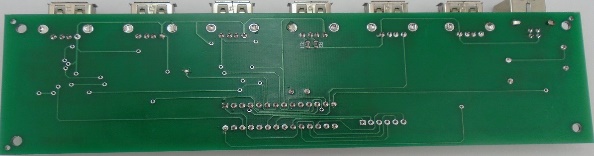 Análise Espectral (dB)RESULTADO POSITIVO: VALORES ABAIXO DE 0 dBAnálise Espectral (dB)RESULTADO POSITIVO: VALORES ABAIXO DE 0 dBCabo_USBEletrodérmicoCardíacoTemperaturaTemperaturaTemperatura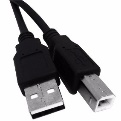 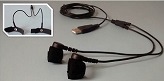 Travando eletrodo corretamente 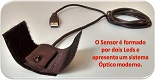 Led Centralizado Borracha no Vinco 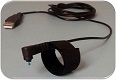 Pasta isolante no metal Pasta isolante no metal Pasta isolante no metal Outros:Velcros em geral tamanho correto para adaptar os dedos .Outros:Velcros em geral tamanho correto para adaptar os dedos .Outros:Velcros em geral tamanho correto para adaptar os dedos .CONTEÚDO ANALISADOCONTEÚDO ANALISADOCONTEÚDO ANALISADOCONTEÚDO ANALISADOCONTEÚDO ANALISADOCONTEÚDO ANALISADOCONTEÚDO ANALISADOCONTEÚDO ANALISADOCONTEÚDO ANALISADOVERIFICAR SE AS PORTAS E OS SENSORES ESTÃO FUNCIONANDO, SE ESTÃO BEM JUSTOS E CONECTADOS SEM APRESENTAR FOLGA:Porta USB     Aprovado           ReprovadoPorta 1         Aprovado           ReprovadoPorta 2         Aprovado           ReprovadoPorta 3         Aprovado           ReprovadoPorta 4         Aprovado           ReprovadoPorta 5         Aprovado           ReprovadoPorta 6         Aprovado           ReprovadoPlaca            Aprovado           ReprovadoVERIFICAR SE AS PORTAS E OS SENSORES ESTÃO FUNCIONANDO, SE ESTÃO BEM JUSTOS E CONECTADOS SEM APRESENTAR FOLGA:Porta USB     Aprovado           ReprovadoPorta 1         Aprovado           ReprovadoPorta 2         Aprovado           ReprovadoPorta 3         Aprovado           ReprovadoPorta 4         Aprovado           ReprovadoPorta 5         Aprovado           ReprovadoPorta 6         Aprovado           ReprovadoPlaca            Aprovado           ReprovadoVERIFICAR SE AS PORTAS E OS SENSORES ESTÃO FUNCIONANDO, SE ESTÃO BEM JUSTOS E CONECTADOS SEM APRESENTAR FOLGA:Porta USB     Aprovado           ReprovadoPorta 1         Aprovado           ReprovadoPorta 2         Aprovado           ReprovadoPorta 3         Aprovado           ReprovadoPorta 4         Aprovado           ReprovadoPorta 5         Aprovado           ReprovadoPorta 6         Aprovado           ReprovadoPlaca            Aprovado           ReprovadoVERIFICAR SE AS PORTAS E OS SENSORES ESTÃO FUNCIONANDO, SE ESTÃO BEM JUSTOS E CONECTADOS SEM APRESENTAR FOLGA:Porta USB     Aprovado           ReprovadoPorta 1         Aprovado           ReprovadoPorta 2         Aprovado           ReprovadoPorta 3         Aprovado           ReprovadoPorta 4         Aprovado           ReprovadoPorta 5         Aprovado           ReprovadoPorta 6         Aprovado           ReprovadoPlaca            Aprovado           ReprovadoSensor 1       Aprovado           ReprovadoSensor 2       Aprovado           ReprovadoSensor 3       Aprovado           ReprovadoSensor 4       Aprovado           ReprovadoSensor 5       Aprovado           ReprovadoSensor 6       Aprovado           ReprovadoChave           Aprovado           ReprovadoHUB              Aprovado           ReprovadoCabo USB      Aprovado           ReprovadoHedphone      Aprovado           ReprovadoSensor 1       Aprovado           ReprovadoSensor 2       Aprovado           ReprovadoSensor 3       Aprovado           ReprovadoSensor 4       Aprovado           ReprovadoSensor 5       Aprovado           ReprovadoSensor 6       Aprovado           ReprovadoChave           Aprovado           ReprovadoHUB              Aprovado           ReprovadoCabo USB      Aprovado           ReprovadoHedphone      Aprovado           ReprovadoSensor 1       Aprovado           ReprovadoSensor 2       Aprovado           ReprovadoSensor 3       Aprovado           ReprovadoSensor 4       Aprovado           ReprovadoSensor 5       Aprovado           ReprovadoSensor 6       Aprovado           ReprovadoChave           Aprovado           ReprovadoHUB              Aprovado           ReprovadoCabo USB      Aprovado           ReprovadoHedphone      Aprovado           ReprovadoSensor 1       Aprovado           ReprovadoSensor 2       Aprovado           ReprovadoSensor 3       Aprovado           ReprovadoSensor 4       Aprovado           ReprovadoSensor 5       Aprovado           ReprovadoSensor 6       Aprovado           ReprovadoChave           Aprovado           ReprovadoHUB              Aprovado           ReprovadoCabo USB      Aprovado           ReprovadoHedphone      Aprovado           ReprovadoSensor 1       Aprovado           ReprovadoSensor 2       Aprovado           ReprovadoSensor 3       Aprovado           ReprovadoSensor 4       Aprovado           ReprovadoSensor 5       Aprovado           ReprovadoSensor 6       Aprovado           ReprovadoChave           Aprovado           ReprovadoHUB              Aprovado           ReprovadoCabo USB      Aprovado           ReprovadoHedphone      Aprovado           ReprovadoASSISTENTE TÉCNICOASSISTENTE TÉCNICOASSISTENTE TÉCNICOASSISTENTE TÉCNICOASSISTENTE TÉCNICOAssinaturaAssinaturaDataDataNome: Nome: Nome: Nome: Nome: 3 /  /3 /  /CERTIFICADO DE AÇÃOPREVENTIVA E CORRETIVACERTIFICADO DE AÇÃOPREVENTIVA E CORRETIVA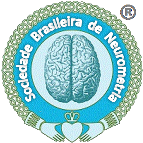 Normas:Normas:RDC 185, RDC 59, RDC 40, RDC 16, NBR IEC 17025, ABNT ISO 15.223, ISO 10.993-1 ABNT ISO 14.971RDC 185, RDC 59, RDC 40, RDC 16, NBR IEC 17025, ABNT ISO 15.223, ISO 10.993-1 ABNT ISO 14.971RDC 185, RDC 59, RDC 40, RDC 16, NBR IEC 17025, ABNT ISO 15.223, ISO 10.993-1 ABNT ISO 14.971RDC 185, RDC 59, RDC 40, RDC 16, NBR IEC 17025, ABNT ISO 15.223, ISO 10.993-1 ABNT ISO 14.971Instrumentos:Instrumentos:Hipot certificado: 1232-17 , Multimetro/Capacimetro certificado: 1500-18 , MO-1231 30MHz, Notebook VaioHipot certificado: 1232-17 , Multimetro/Capacimetro certificado: 1500-18 , MO-1231 30MHz, Notebook VaioHipot certificado: 1232-17 , Multimetro/Capacimetro certificado: 1500-18 , MO-1231 30MHz, Notebook VaioHipot certificado: 1232-17 , Multimetro/Capacimetro certificado: 1500-18 , MO-1231 30MHz, Notebook VaioSetor:Setor:Equipe de Gerenciamento de RiscoEquipe de Gerenciamento de RiscoEquipe de Gerenciamento de RiscoEquipe de Gerenciamento de RiscoAção:Ação: Preventiva/CorretivaModelo:  Modelo:  Modelo:  Data dos Ensaios:Data dos Ensaios:Ensaio: 3 /  /Nº de Registro do Equipamento: Nº.: 789000004195Nº de Registro do Equipamento: Nº.: 789000004195Nº de Registro do Equipamento: Nº.: 789000004195Data de Validade:Data de Validade:Ação válida até: 3 /  /Tipo de Análise:  Documental                    Software  Equipamento                   SensoresTipo de Análise:  Documental                    Software  Equipamento                   SensoresTipo de Análise:  Documental                    Software  Equipamento                   SensoresNome do Proprietário:       Registro SBN Nº.:      	Profissional Responsável:                           Registro SBN Nº.:      Nome do Proprietário:       Registro SBN Nº.:      	Profissional Responsável:                           Registro SBN Nº.:      Nome do Proprietário:       Registro SBN Nº.:      	Profissional Responsável:                           Registro SBN Nº.:      Nome do Proprietário:       Registro SBN Nº.:      	Profissional Responsável:                           Registro SBN Nº.:      Nome do Proprietário:       Registro SBN Nº.:      	Profissional Responsável:                           Registro SBN Nº.:      Nome do Proprietário:       Registro SBN Nº.:      	Profissional Responsável:                           Registro SBN Nº.:      Ensaios RealizadosEnsaios RealizadosEnsaios RealizadosEnsaios RealizadosEnsaios RealizadosEnsaios RealizadosDocumentação RHPDocumentação RHPDocumentação RHPDocumentação RHPDocumentação RHPCalibração dos SensoresCalibração dos SensoresCalibração dos SensoresCalibração dos SensoresCalibração dos SensoresCalibração do EquipamentoCalibração do EquipamentoCalibração do EquipamentoCalibração do EquipamentoCalibração do EquipamentoOutras não relacionadas:Outras não relacionadas:Outras não relacionadas:Outras não relacionadas:Outras não relacionadas:Detalhes da Ação Preventiva, diagnóstico e correções aplicadas:Detalhes da Ação Preventiva, diagnóstico e correções aplicadas:Detalhes da Ação Preventiva, diagnóstico e correções aplicadas:Detalhes da Ação Preventiva, diagnóstico e correções aplicadas:Detalhes da Ação Preventiva, diagnóstico e correções aplicadas:Detalhes da Ação Preventiva, diagnóstico e correções aplicadas:Verificação da eficácia: renovadoVerificação da eficácia: renovadoVerificação da eficácia: renovadoVerificação da eficácia: renovadoVerificação da eficácia: renovadoVerificação da eficácia: renovadoA ação solucionou o problema:       Sim          Não           ou            Equipamento Novo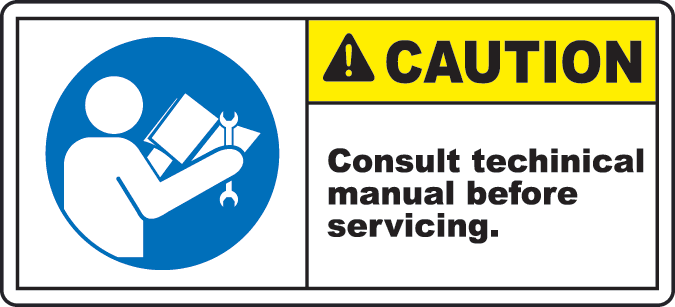 ATENÇÃO: o período de vigência desse certificado não cobre o mau uso do sistema, vida útil, intempéries ou se o proprietário não seguir as normas estabelecidas no manual e/ou regra vigente pelo fabricante. A ação solucionou o problema:       Sim          Não           ou            Equipamento NovoATENÇÃO: o período de vigência desse certificado não cobre o mau uso do sistema, vida útil, intempéries ou se o proprietário não seguir as normas estabelecidas no manual e/ou regra vigente pelo fabricante. A ação solucionou o problema:       Sim          Não           ou            Equipamento NovoATENÇÃO: o período de vigência desse certificado não cobre o mau uso do sistema, vida útil, intempéries ou se o proprietário não seguir as normas estabelecidas no manual e/ou regra vigente pelo fabricante. A ação solucionou o problema:       Sim          Não           ou            Equipamento NovoATENÇÃO: o período de vigência desse certificado não cobre o mau uso do sistema, vida útil, intempéries ou se o proprietário não seguir as normas estabelecidas no manual e/ou regra vigente pelo fabricante. A ação solucionou o problema:       Sim          Não           ou            Equipamento NovoATENÇÃO: o período de vigência desse certificado não cobre o mau uso do sistema, vida útil, intempéries ou se o proprietário não seguir as normas estabelecidas no manual e/ou regra vigente pelo fabricante. A ação solucionou o problema:       Sim          Não           ou            Equipamento NovoATENÇÃO: o período de vigência desse certificado não cobre o mau uso do sistema, vida útil, intempéries ou se o proprietário não seguir as normas estabelecidas no manual e/ou regra vigente pelo fabricante. ENCERRAMENTO RELATÓRIO / ASSINATURASENCERRAMENTO RELATÓRIO / ASSINATURASENCERRAMENTO RELATÓRIO / ASSINATURASENCERRAMENTO RELATÓRIO / ASSINATURASENCERRAMENTO RELATÓRIO / ASSINATURASENCERRAMENTO RELATÓRIO / ASSINATURASEquipe de Gerenciamento de RiscoEquipe de Gerenciamento de RiscoEquipe de Gerenciamento de RiscoAssinatura:Assinatura:Data:Diretor: Diretor: Diretor: 3 /  /Assistente Técnico: Assistente Técnico: Assistente Técnico: 3 /  /RELATÓRIO DE CONTROLE DE EMBALAGEM E ROTULAGEM DE PRODUTORELATÓRIO DE CONTROLE DE EMBALAGEM E ROTULAGEM DE PRODUTORELATÓRIO DE CONTROLE DE EMBALAGEM E ROTULAGEM DE PRODUTORELATÓRIO DE CONTROLE DE EMBALAGEM E ROTULAGEM DE PRODUTORELATÓRIO DE CONTROLE DE EMBALAGEM E ROTULAGEM DE PRODUTORELATÓRIO DE CONTROLE DE EMBALAGEM E ROTULAGEM DE PRODUTORELATÓRIO DE CONTROLE DE EMBALAGEM E ROTULAGEM DE PRODUTOFOR 05.23Página 1 de 1Revisão 0Data: 10/12/17.FOR 05.23Página 1 de 1Revisão 0Data: 10/12/17.FOR 05.23Página 1 de 1Revisão 0Data: 10/12/17.Produto:            Equipamento Neurofitness              Produto:            Equipamento Neurofitness              Produto:            Equipamento Neurofitness              Produto:            Equipamento Neurofitness              Produto:            Equipamento Neurofitness              Produto:            Equipamento Neurofitness              Produto:            Equipamento Neurofitness              Produto:            Equipamento Neurofitness              Código:  Código:  Código:  Nº OP: 695Nº OP: 695DATA DE FABRICAÇÃO:3 /  /DATA DE FABRICAÇÃO:3 /  /VALIDADE DO PRODUTO:INDETERMINADAVALIDADE DO PRODUTO:INDETERMINADAN º Série:789000004195N º Série:789000004195Quantidade Produzida:  1Quantidade Produzida:  1Quantidade Produzida:  1ACOMPANHAMENTO DAS CARACTERÍSTICAS DO PRODUTOACOMPANHAMENTO DAS CARACTERÍSTICAS DO PRODUTOACOMPANHAMENTO DAS CARACTERÍSTICAS DO PRODUTOACOMPANHAMENTO DAS CARACTERÍSTICAS DO PRODUTOACOMPANHAMENTO DAS CARACTERÍSTICAS DO PRODUTOACOMPANHAMENTO DAS CARACTERÍSTICAS DO PRODUTOACOMPANHAMENTO DAS CARACTERÍSTICAS DO PRODUTOACOMPANHAMENTO DAS CARACTERÍSTICAS DO PRODUTOACOMPANHAMENTO DAS CARACTERÍSTICAS DO PRODUTOACOMPANHAMENTO DAS CARACTERÍSTICAS DO PRODUTOACOMPANHAMENTO DAS CARACTERÍSTICAS DO PRODUTOEMBALAGEM DO PRODUTOEMBALAGEM DO PRODUTOEMBALAGEM DO PRODUTOEMBALAGEM DO PRODUTOEMBALAGEM DO PRODUTOEMBALAGEM DO PRODUTOEMBALAGEM DO PRODUTOEMBALAGEM DO PRODUTOEMBALAGEM DO PRODUTOEMBALAGEM DO PRODUTOEMBALAGEM DO PRODUTOAVALIAÇÃO DA EMBALAGEM UTILIZADA NO PRODUTOAVALIAÇÃO DA EMBALAGEM UTILIZADA NO PRODUTOAVALIAÇÃO DA EMBALAGEM UTILIZADA NO PRODUTOAVALIAÇÃO DA EMBALAGEM UTILIZADA NO PRODUTOAVALIAÇÃO DA EMBALAGEM UTILIZADA NO PRODUTOAVALIAÇÃO DA EMBALAGEM UTILIZADA NO PRODUTOAVALIAÇÃO DA EMBALAGEM UTILIZADA NO PRODUTOMétodoMétodoMétodoVisto de conferênciaA embalagem é adequada ao produto, segundo o registro mestre?                                Sim        NãoA embalagem é adequada ao produto, segundo o registro mestre?                                Sim        NãoA embalagem é adequada ao produto, segundo o registro mestre?                                Sim        NãoA embalagem é adequada ao produto, segundo o registro mestre?                                Sim        NãoA embalagem é adequada ao produto, segundo o registro mestre?                                Sim        NãoA embalagem é adequada ao produto, segundo o registro mestre?                                Sim        NãoA embalagem é adequada ao produto, segundo o registro mestre?                                Sim        NãoVisualVisualVisualDescrição da embalagem:Descrição da embalagem:Descrição da embalagem:Descrição da embalagem:Descrição da embalagem:Descrição da embalagem:Descrição da embalagem:visualvisualvisualA embalagem encontra-se em perfeitas condições para manter o produto?                     Sim        NãoA embalagem encontra-se em perfeitas condições para manter o produto?                     Sim        NãoA embalagem encontra-se em perfeitas condições para manter o produto?                     Sim        NãoA embalagem encontra-se em perfeitas condições para manter o produto?                     Sim        NãoA embalagem encontra-se em perfeitas condições para manter o produto?                     Sim        NãoA embalagem encontra-se em perfeitas condições para manter o produto?                     Sim        NãoA embalagem encontra-se em perfeitas condições para manter o produto?                     Sim        NãovisualvisualvisualA embalagem apresenta algum defeito?                                                                      Sim        NãoA embalagem apresenta algum defeito?                                                                      Sim        NãoA embalagem apresenta algum defeito?                                                                      Sim        NãoA embalagem apresenta algum defeito?                                                                      Sim        NãoA embalagem apresenta algum defeito?                                                                      Sim        NãoA embalagem apresenta algum defeito?                                                                      Sim        NãoA embalagem apresenta algum defeito?                                                                      Sim        NãovisualvisualvisualOBSERVAÇÕES:     OBSERVAÇÕES:     OBSERVAÇÕES:     OBSERVAÇÕES:     OBSERVAÇÕES:     OBSERVAÇÕES:     OBSERVAÇÕES:     OBSERVAÇÕES:     OBSERVAÇÕES:     OBSERVAÇÕES:     OBSERVAÇÕES:     ROTULAGEM DO PRODUTOROTULAGEM DO PRODUTOROTULAGEM DO PRODUTOROTULAGEM DO PRODUTOROTULAGEM DO PRODUTOROTULAGEM DO PRODUTOROTULAGEM DO PRODUTOROTULAGEM DO PRODUTOROTULAGEM DO PRODUTOROTULAGEM DO PRODUTOROTULAGEM DO PRODUTOAVALIAÇÃO DO RÓTULO DO PRODUTOAVALIAÇÃO DO RÓTULO DO PRODUTOAVALIAÇÃO DO RÓTULO DO PRODUTOAVALIAÇÃO DO RÓTULO DO PRODUTOAVALIAÇÃO DO RÓTULO DO PRODUTOAVALIAÇÃO DO RÓTULO DO PRODUTOAVALIAÇÃO DO RÓTULO DO PRODUTOMétodoMétodoMétodoVisto de conferênciaO selo INMETRO e nome do produto presente no rótulo e o produto conferem?                 Sim      NãoO selo INMETRO e nome do produto presente no rótulo e o produto conferem?                 Sim      NãoO selo INMETRO e nome do produto presente no rótulo e o produto conferem?                 Sim      NãoO selo INMETRO e nome do produto presente no rótulo e o produto conferem?                 Sim      NãoO selo INMETRO e nome do produto presente no rótulo e o produto conferem?                 Sim      NãoO selo INMETRO e nome do produto presente no rótulo e o produto conferem?                 Sim      NãoO selo INMETRO e nome do produto presente no rótulo e o produto conferem?                 Sim      NãoVisualVisualVisualA referência, de identificação, presente no rótulo e a do produto conferem?                      Sim      NãoA referência, de identificação, presente no rótulo e a do produto conferem?                      Sim      NãoA referência, de identificação, presente no rótulo e a do produto conferem?                      Sim      NãoA referência, de identificação, presente no rótulo e a do produto conferem?                      Sim      NãoA referência, de identificação, presente no rótulo e a do produto conferem?                      Sim      NãoA referência, de identificação, presente no rótulo e a do produto conferem?                      Sim      NãoA referência, de identificação, presente no rótulo e a do produto conferem?                      Sim      NãovisualvisualvisualO número de lote confere com o lote de fabricação do produto presente neste relatório?    Sim     NãoO número de lote confere com o lote de fabricação do produto presente neste relatório?    Sim     NãoO número de lote confere com o lote de fabricação do produto presente neste relatório?    Sim     NãoO número de lote confere com o lote de fabricação do produto presente neste relatório?    Sim     NãoO número de lote confere com o lote de fabricação do produto presente neste relatório?    Sim     NãoO número de lote confere com o lote de fabricação do produto presente neste relatório?    Sim     NãoO número de lote confere com o lote de fabricação do produto presente neste relatório?    Sim     NãovisualvisualvisualNúmero de lote presente no rótulo:                                                                  VIDE CÓDIGO DE BARRANúmero de lote presente no rótulo:                                                                  VIDE CÓDIGO DE BARRANúmero de lote presente no rótulo:                                                                  VIDE CÓDIGO DE BARRANúmero de lote presente no rótulo:                                                                  VIDE CÓDIGO DE BARRANúmero de lote presente no rótulo:                                                                  VIDE CÓDIGO DE BARRANúmero de lote presente no rótulo:                                                                  VIDE CÓDIGO DE BARRANúmero de lote presente no rótulo:                                                                  VIDE CÓDIGO DE BARRAData de fabricação está correta?                                                                                 Sim        NãoData de fabricação está correta?                                                                                 Sim        NãoData de fabricação está correta?                                                                                 Sim        NãoData de fabricação está correta?                                                                                 Sim        NãoData de fabricação está correta?                                                                                 Sim        NãoData de fabricação está correta?                                                                                 Sim        NãoData de fabricação está correta?                                                                                 Sim        NãovisualvisualvisualData de fabricação presente no rótulo:                                                              VIDE CÓDIGO DE BARRAData de fabricação presente no rótulo:                                                              VIDE CÓDIGO DE BARRAData de fabricação presente no rótulo:                                                              VIDE CÓDIGO DE BARRAData de fabricação presente no rótulo:                                                              VIDE CÓDIGO DE BARRAData de fabricação presente no rótulo:                                                              VIDE CÓDIGO DE BARRAData de fabricação presente no rótulo:                                                              VIDE CÓDIGO DE BARRAData de fabricação presente no rótulo:                                                              VIDE CÓDIGO DE BARRAData de validade é adequada ao produto?                                                                    Sim        NãoData de validade é adequada ao produto?                                                                    Sim        NãoData de validade é adequada ao produto?                                                                    Sim        NãoData de validade é adequada ao produto?                                                                    Sim        NãoData de validade é adequada ao produto?                                                                    Sim        NãoData de validade é adequada ao produto?                                                                    Sim        NãoData de validade é adequada ao produto?                                                                    Sim        NãovisualvisualvisualData de validade presente no rótulo:                                                                         INDETERMINADOData de validade presente no rótulo:                                                                         INDETERMINADOData de validade presente no rótulo:                                                                         INDETERMINADOData de validade presente no rótulo:                                                                         INDETERMINADOData de validade presente no rótulo:                                                                         INDETERMINADOData de validade presente no rótulo:                                                                         INDETERMINADOData de validade presente no rótulo:                                                                         INDETERMINADOvisualvisualvisualOBSERVAÇÕES:      OBSERVAÇÕES:      OBSERVAÇÕES:      OBSERVAÇÕES:      OBSERVAÇÕES:      OBSERVAÇÕES:      OBSERVAÇÕES:      OBSERVAÇÕES:      OBSERVAÇÕES:      OBSERVAÇÕES:      OBSERVAÇÕES:      INSTRUÇÃO DE USO DO PRODUTOINSTRUÇÃO DE USO DO PRODUTOINSTRUÇÃO DE USO DO PRODUTOINSTRUÇÃO DE USO DO PRODUTOINSTRUÇÃO DE USO DO PRODUTOINSTRUÇÃO DE USO DO PRODUTOINSTRUÇÃO DE USO DO PRODUTOINSTRUÇÃO DE USO DO PRODUTOINSTRUÇÃO DE USO DO PRODUTOINSTRUÇÃO DE USO DO PRODUTOINSTRUÇÃO DE USO DO PRODUTOAVALIAÇÃO DA INSTRUÇÃO DE USOAVALIAÇÃO DA INSTRUÇÃO DE USOAVALIAÇÃO DA INSTRUÇÃO DE USOAVALIAÇÃO DA INSTRUÇÃO DE USOAVALIAÇÃO DA INSTRUÇÃO DE USOAVALIAÇÃO DA INSTRUÇÃO DE USOAVALIAÇÃO DA INSTRUÇÃO DE USOMétodoMétodoMétodoVisto de conferênciaA Instrução de Uso e produto conferem?                              Sim        NãoA Instrução de Uso e produto conferem?                              Sim        NãoA Instrução de Uso e produto conferem?                              Sim        NãoA Instrução de Uso e produto conferem?                              Sim        NãoA Instrução de Uso e produto conferem?                              Sim        NãoA Instrução de Uso e produto conferem?                              Sim        NãoA Instrução de Uso e produto conferem?                              Sim        NãoVisualVisualVisualPROVIDÊNCIAS PARA ITENS NÃO CONFOMESPROVIDÊNCIAS PARA ITENS NÃO CONFOMESPROVIDÊNCIAS PARA ITENS NÃO CONFOMESPROVIDÊNCIAS PARA ITENS NÃO CONFOMESPROVIDÊNCIAS PARA ITENS NÃO CONFOMESPROVIDÊNCIAS PARA ITENS NÃO CONFOMESPROVIDÊNCIAS PARA ITENS NÃO CONFOMESPROVIDÊNCIAS PARA ITENS NÃO CONFOMESPROVIDÊNCIAS PARA ITENS NÃO CONFOMESPROVIDÊNCIAS PARA ITENS NÃO CONFOMESPROVIDÊNCIAS PARA ITENS NÃO CONFOMESTOTAL DE ITENS NÃO CONFORMES: 0TOTAL DE ITENS NÃO CONFORMES: 0TOTAL DE ITENS NÃO CONFORMES: 0TOTAL DE ITENS NÃO CONFORMES: 0TOTAL DE ITENS NÃO CONFORMES: 0TOTAL DE ITENS NÃO CONFORMES: 0TOTAL DE ITENS NÃO CONFORMES: 0TOTAL DE ITENS NÃO CONFORMES: 0TOTAL DE ITENS NÃO CONFORMES: 0TOTAL DE ITENS NÃO CONFORMES: 0TOTAL DE ITENS NÃO CONFORMES: 0DESTINO DE PRODUTOS PARA NÃO CONFORMES:DESTINO DE PRODUTOS PARA NÃO CONFORMES:DESTINO DE PRODUTOS PARA NÃO CONFORMES:DESTINO DE PRODUTOS PARA NÃO CONFORMES:DESTINO DE PRODUTOS PARA NÃO CONFORMES:DESTINO DE PRODUTOS PARA NÃO CONFORMES:DESTINO DE PRODUTOS PARA NÃO CONFORMES:DESTINO DE PRODUTOS PARA NÃO CONFORMES:DESTINO DE PRODUTOS PARA NÃO CONFORMES:DESTINO DE PRODUTOS PARA NÃO CONFORMES:DESTINO DE PRODUTOS PARA NÃO CONFORMES:OBSERVAÇÕES:     OBSERVAÇÕES:     OBSERVAÇÕES:     OBSERVAÇÕES:     OBSERVAÇÕES:     OBSERVAÇÕES:     OBSERVAÇÕES:     OBSERVAÇÕES:     OBSERVAÇÕES:     OBSERVAÇÕES:     OBSERVAÇÕES:     REALIZADO POR:REALIZADO POR:REALIZADO POR:DATADATAAPROVADO PORAPROVADO PORAPROVADO PORAPROVADO PORDATADATA3 /  /3 /  /3 /  /3 /  /